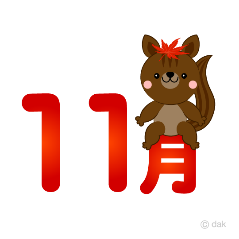 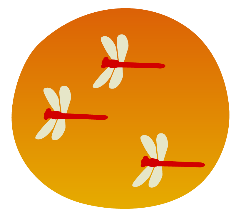 		東深井福祉会館/障害者福祉センターの予定11月～12月　　　　　*主なイベントは流山市広報・福祉会館ホームページに掲載t 04.7155.3638/f 04.7153.3437※12/29（日）～R2/1/3（金）まで東深井福祉会館は閉館しております。ご連絡、ご質問等は閉館より前、もしくは開館後にいただけますようお願い申し上げます。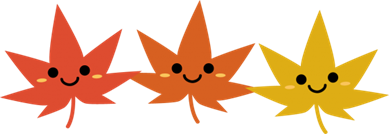 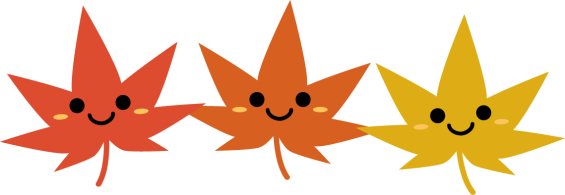 日時イベント名内容所属11/9（土）10：00～11：30巡りヨガ教室身体の血流を良くし、心身共に元気にするヨガです。気負うことなくゆったりと体を動かしにどうぞいらしてください。隔月ごとの実施でその都度の申し込みです。申し込みは終了いたしました。自主事業2F福祉会館11/11(月)＆12/2（月）13：30～15:00千寿の会霜月&師走午後のひとときに気軽な交流をする時間です。どの年齢層の方もご参加いただけ、お楽しみいただけます！11月は龍乃流舞踊の会による舞踊の披露が、12月は東葛お囃子愛好会によるお囃子の披露があります。お菓子代として100円かかります。（12月分申し込みは11/2（土）～11/22（金））自主講座2F福祉会館11/16（土）12：30　開場13：00～14：30落語会毎年大人気の落語会は落語家の立川談幸さんをお招きして、皆様に笑いと元気をお届けいたします。現在整理券配布中です。自主事業2F　福祉会館11/22（金）18：45～20：45全15回手話講習会レベルアップ説明会11/15（金）18：45～流山市在住・在勤・在学の将来手話奉仕員を目指す方で、『手話奉仕員養成講座後期課程』を修了されている方が対象です。定員25名。多数抽選。費用はテキスト代として300円かかります。※説明会にご参加いただいたあと、講座申込を受け付けます。自主講座障害センター1F12/20（金）10：00～13：00障害者の料理講座申込受付期間12/2（月）～12/13（金）障害者手帳お持ちの方対象。送迎・申込み1週間前まで　12月は初石公民館です。メニューはポークソティパプリカと玉ねぎソースかけ、グリーンサラダ、豆と野菜のスープ、リンゴのコンポート。材料費￥700以内。障害センター1F12/21（土）10：00～12:00サンタと撮影会整理券配布11/22（金）AM8：45今年も会館にサンタさんが遊びに来ます！皆さんで記念撮影をお楽しみください。先着80家族。無料。※各家族カメラは一台まで。サンタさんからのプレゼントもあるかも！？自主事業2F　福祉会館12/21（土）10：00～12：00クッキーアート整理券配布11/22（金）AM８：45～クッキーに自分の好きな絵をかいてみませんか？描いた作品はお持ち帰りいただけます。親子で一緒に描いても、別々に描いても楽しめます。先着80名。材料費100円。自主事業2F　福祉会館12/21（土）13：30～15：00クリスマスコンサート整理券配布11/22（金）AM8：45～今年も千葉アリスさん、声楽家酒本春恵さん、シンガー沖田麻衣さん、Sahk-Mohk（さくもく）のカルテット演奏によるクリスマスソングの披露を予定しています。※静かに聴ける方が対象です※人気のイベントのためお一人様一枚まで（ご家族の場合二枚まで）とさせていただきます。自主事業2F　福祉会館1月以降実施の講座で11・12月申込みの講座R2/1/13（月・祝）10：00～12：00みんな集まれ！お正月遊びを楽しもう整理券配布12/12（木）AM8：45～日本の古き良き伝統的なお正月遊び、コマ回し、福笑い、けん玉など楽しくお友達と遊びませんか。参加してくれたお友達には、参加賞や景品をご用意しています。是非ご家族でチャレンジしてみてください。先着50名。※幼稚園以上のお子様を対象とさせていただきます。自主事業2F福祉会館R2/1/27（金）10：00～13：00障害者の料理講座申込受付期間12/12（木）～R2/1/10（金）障害者手帳お持ちの方対象。送迎・申込み1週間前まで　12月は南流山センターです。メニューはほうれん草の簡単グラタン、鯖缶とひじきの煮物、粕汁。材料費￥500以内。障害センター1FR2/3/7（日）10：00～15：00東深井福祉会館祭り出演者募集期間～12/28（土）まで今年度もやります！会館祭り！現在日々の練習の成果を披露してくださる団体を大！大！大募集中です！是非皆様が日々の練習で磨かれた成果をご披露ください。詳しくは会館窓口まで。自主事業2F福祉会館